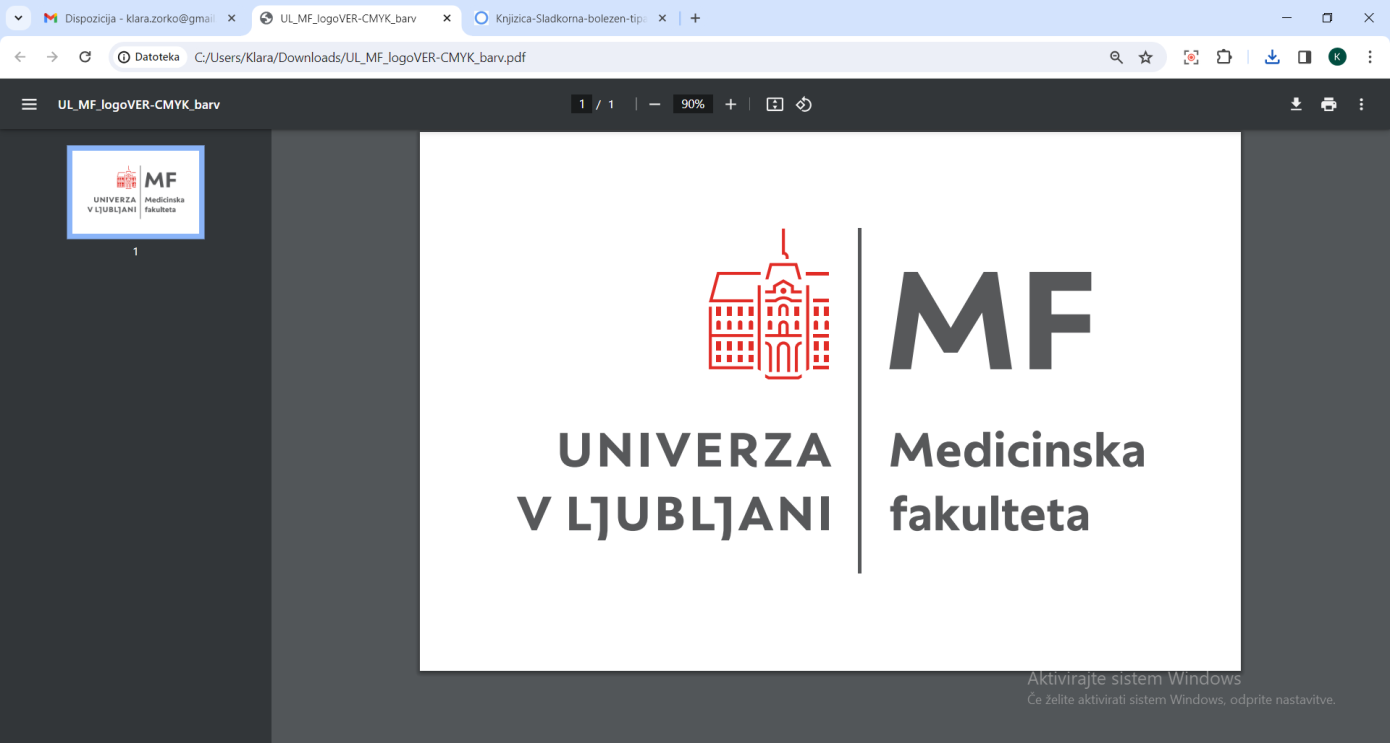 KLINIČNA PRAKSA ZA ŠTUDENTE 3. LETNIKA EMŠ PROGRAMA MEDICINA 2023/2024Delovni zvezekKLINIČNA PRAKSA ZA ŠTUDENTE 3. LETNIKA EMŠ PROGRAMA MEDICINA 2023/2024Delovni zvezekUčno gradivoPrva izdajaUredniki: Draženka Pongrac Barlovič, Mitja KošnikAvtorji: Draženka Pongrac Barlovič, Tomaž Smrkolj, Mitja Košnik, Vesna Homar, Marija Petek ŠterIzdala: Medicinska fakulteta Univerze v Ljubljani, kot spletni virCopyright ® Medicinska fakulteta Univerze v Ljubljani – april 2024Vse pravice pridržane.UVODKlinična praksa je novost v študijskem programu Medicinske fakultete Univerze v Ljubljani (UL MF) in omogoča študentom zgodnjo klinično izkušnjo. Namen klinične prakse je študentom osmisliti študij teoretičnih vsebin in jim približati prihodnji poklic. Klinična praksa je priložnost za pridobivanje in utrjevanje kliničnih veščin v realnem okolju in priložnost za oblikovanje temeljnih vrednot zdravnika in zobozdravnika.Študenti tretjega letnika medicine opravljajo klinično prakso na internističnih in kirurških oddelkih bolnišnic. Med klinično prakso imajo priložnost vaditi anamnezo in klinični pregled, se vključevati v zdravstveni tim ter graditi profesionalno identiteto v delovnem okolju. Klinična praksa obsega 60 ur. Poteka od junija do septembra. Pred vami je delovni zvezek, v katerem najdete napotke za izvajanje klinične prakse ter obrazce, ki jih je treba med klinično prakso izpolniti. Uspešno in lepo izkušnjo vam želimo!Draženka Pongrac BarlovičTomaž SmrkoljMitja Košnik Namen in cilji klinične prakse za študente 3. letnika medicine Namen klinične prakse 3 je omogočiti študentom, da učvrstijo veščino jemanja anamneze in telesnega pregleda, gradijo identiteto zdravnika v interprofesionalnem zdravstvenem timu, pridobijo rutinsko znanje pri izvajanju številnih kliničnih veščin ter oblikujejo profesionalne in humanistične vrednote, potrebne za delo z bolniki.CiljiOb koncu klinične prakse 3 (se) bo študent: suvereno opravil in zapisal vsaj 10 poglobljenih anamnez in opravil vsaj 10 telesnih pregledov,znal prepoznati patološke znake in jih poimenovatisamostojno pri bolnikih vsakodnevno opravljal klinične veščine, ki se jih je prej naučil v simulacijskem centru ali drugjeznal opraviti oceno bolnikove splošne zmogljivostiznal vključiti v delo interprofesionalnega tima glede na svoje zmožnosti in kompetence innadgradil profesionalno identiteto v delovnem okolju.Metode in delo študentaUvodni seminar Predstavitev klinične prakse, namena, ciljev ter vsebine.Predstavitev izvedbe klinične prakse: delo na internističnem ali kirurškem oddelku, vodenje dnevnika, zaključno poročilo.Klinična praksa (60 ur)Praksa traja 10 dni po 6 ur dnevno.Delo lahko poteka v dopoldanski, popoldanski ali nočni izmeni. Študent se lahko vključi v delo dežurne službe.  Med klinično prakso mentor dodeli študentu nekaj bolnikov, ki jih študent spremlja ves čas klinične prakse. Študent bolnikom meri vitalne funkcije, jemlje vzorce (npr. kri) za preiskave, deli parenteralno terapijo, snema EKG, spirometrijo, prevezuje rane, odstranjuje šive in drene, vstavlja urinske katetre pri moškem in ženski ter asistira v operacijski dvorani. Izvaja anamneze in telesne preglede, spremlja stanje bolnikov, njihovo zdravljenje. Poleg tega študent napreduje v komunikacijski spretnosti:opazuje učinkovite tehnike zdravstvenih delavcev pri komunikaciji z bolniki in z drugimi člani tima (verbalne, neverbalne)opazuje, na kak način bolnik pristopi, ko želi sporočiti nekaj, kar je pomembno zanjopredeli glavna čustva, ki jih zazna pri bolnikuSamostojno delo študenta Vodenje dnevnika.Prebiranje strokovne literature o temah, s katerimi se je srečal na praksi, razčiščevanje pojmovPriprava poročila o opravljeni praksi in izpolnitev ankete.Študentove obveznostiŠtudent mora pri predmetu opraviti naslednje študijske obveznosti:se udeležiti uvodnega seminarja,aktivno sodelovati na vajah v kliničnem okolju,voditi dnevnik - z izpolnjenimi vsemi predvidenimi nalogami,izpolniti zaključno anketo pri predmetu.Vse dokumente o svojih aktivnostih Klinične prakse 3 poskenirate in združite v eno pdf datoteko. Datoteko je treba oddati v spletno okolje VIS do 29.9.2024. Datoteko poimenujte tako, da naj se začneta z vašim priimkom, nadaljuje z vašim imenom, študijska smer (M3 ali DM3), in konča s pripisom klinična praksa (npr. Novak Janez-M3-1. skupina-dokazi o klinični praksi).Podrobna navodila o oddaji gradiv lahko najdete na spletni strani UL Medicinske fakultete: https://www.mf.uni-lj.si/o-studiju/ems-program-medicina/predmetnik/obvezna-klinicna-praksa POROČILO O KLINIČNI PRAKSI1.	SPORAZUMEVANJEKatere tehnike sporazumevanja zdravstvenih delavcev so se ti zdele dobre in bi jih rad tudi sam uporabil pri svojem delu z bolniki?2.          SPREMLJANJE ZDRAVSTVENEGA STANJAV katere dejavnosti pri rednem kliničnem delu sem se aktivno vključil (vizita, merjenje vitalnih funkcij, načrtovanje zdravljenja, asistenca v operacijski dvorani, raporti ipd.)? Opišite 3 primere bolnikov, ki ste jih spremljali oziroma sodelovali pri izdelavi načrta zdravljenjaKatera zdravila prejemajo bolniki, ki ste jih spremljali ?Oceni stanje zmogljivosti (po WHO ali Karnofsky) za te tri bolnike:3. ZBIRAM FOTOGRAFIJE ZANIMIVIH TELESNIH ZNAKOV/POSEBNOSTI STATUSAZberem 5 fotografij (obvezno po pridobitvi bolnikovega soglasja) – fotografija naj bo posneta tako, da na podlagi fotografije ne bo možno razbrati identitete posameznika4. VEŠČINEAnamneza in status (zapis, 10 bolnikov):Ostale veščine, ki sem jih izvajal (pasivno ali aktivno):Izjava študenta/študentke  S tem podpisom potrjujem, da sem v času klinične prakse opravil/a vse vpisane veščine v opisanem obsegu. Datum: _______________________				Podpis ______________________POTRDILO MENTORJA KLINIČNE PRAKSE S tem podpisom potrjujem, da je študent/ka _____________________________ v času klinične prakse opravil/a:10 dni klinične prakse po vsaj 6 ur na danIme, priimek ter podpis mentorja/iceDatum			Žig ustanoveMENTORJEVA OCENA ŠTUDENTA Ime in priimek študenta:_______________________________________________________________Ime in priimek mentorja:_______________________________________Ustanova________________Zanima nas vaša ocena, katere veščine je študent osvojil in katera stališča je privzel pri klinični praksi. Anketo poskušajte izpolniti ob prisotnosti študentaPri kompetencah, ki so naštete, naredite križec:□ 1 – sploh ne	□ 2 – malo	□ 3 – srednje	□ 4 – pretežno	□ 5 – v celotiPodpis mentorja in imenski žig:_____________________________Datum:________________Anketa ob koncu klinične prakseVprašalnik za študente ob zaključku KLINIČNE PRAKSE Zanima nas, kako ocenjujete vsebino kakovost KLINIČNE PRAKSE 3. Zahvaljujemo se vam za iskrene odgovore.  Spol:   M       Ž       Zanima nas, kako kompetentne se počutite pri aktivnostih, ki ste se jih učili in vadili na klinični praksi. Označite z oceno od 1 do 5. □ 1 – sploh ne	□ 2 – malo	□ 3 – srednje	□ 4 – pretežno	□ 5 – v celotiSte osvojili dodatne veščine, spretnosti ali znanja oz. privzeli dodatna stališča? Katera (prosimo, napišite)?____________________________________________________________________________________________________________________________________________________Zanima nas, kako ocenjujete dejavnosti predmeta Klinična praksa 3. Označite z oceno od 1 do 5.□ 1 = nezadostno	□ 2=zadostno	□ 3=dobro	□ 4=prav dobro	□ 5=odličnoNa katerem oddelku/bolnišnici ste opravljali klinično prakso? __________________________________________Zanima nas, kako ocenjujete vaše delovno okolje pri klinični praksi 3. Prosimo, označite, koliko se strinjate s spodnjimi izjavami (od 1 do 5).  □ 1 sploh se ne strinjam □ 2 se ne strinjam	□ 3 nevtralno	□ 4 se strinjam	□ 5 povsem se strinjamVSI: Kaj ste pri klinični praksi pogrešali?Kaj ste pogrešali – kaj bi dodali?Zakaj?Kaj bi pri klinični praksi spremenili?Kaj bi spremenili?Zakaj?Hvala za vaše sodelovanje!BOLNIK 1Kratica imena/priimkaGlavna težavaNačrt diagnostikeNačrt zdravljenjaStarostBOLNIK 2Kratica imena/priimkaGlavna težavaNačrt diagnostikeNačrt zdravljenjaStarostBOLNIK 3Kratica imena/priimkaGlavna težavaNačrt diagnostikeNačrt zdravljenjaStarostBOLNIK 1Zdravila, ki jih uporablja (učinkovina, odmerjanje)Kako to zdravilo učinkuje?BOLNIK 2Zdravila, ki jih uporablja (učinkovina, odmerjanje)Kako to zdravilo učinkuje?BOLNIK 3Zdravila, ki jih uporablja (učinkovina, odmerjanje)Kako to zdravilo učinkuje?BOLNIK 1Ocena zmogljivostiBOLNIK 2Ocena zmogljivostiBOLNIK 3Ocena zmogljivostiVEŠČINEZna bolnika naučiti uporabe zdravila iz vdihovalnika.DatumOpomba (aktivno/pasivno; število)Zna bolnika naučiti uporabe samoinjektorja adrenalina.DatumOpomba (aktivno/pasivno; število)Zna izvesti spirometrijo in bronhodilatatorni test.DatumOpomba (aktivno/pasivno; število)Zna interpretirati rezulta spirometrije in bronhodilatatornega testa.DatumOpomba (aktivno/pasivno; število)Zna izvesti kožne vbodne teste alergije.DatumOpomba (aktivno/pasivno; število)Zna interpretirati rezultat kožnega vbodnega testa alergije.DatumOpomba (aktivno/pasivno; število)Poišče osnovne podatke o zdravilu, ki ga bolnik prejemaDatumOpomba (aktivno/pasivno; število)Zna posneti 12-kanalni elektrokardiogram.DatumOpomba (aktivno/pasivno; število)Zna interpretirati elektrokardiogram pri pogostih stanjih.DatumOpomba (aktivno/pasivno; število)Zna odvzeti arterijsko kri za plinsko analizo.DatumOpomba (aktivno/pasivno; število)Zna interpretirati izvid plinske analize arterijske krvi.DatumOpomba (aktivno/pasivno; število)Zna izmeriti krvni tlak (s sfigmomanometrom in avtomatskim merilnikom) in interpretirati meritev.DatumOpomba (aktivno/pasivno; število)Zna izvesti ortostatski test in interpretirati izvid.DatumOpomba (aktivno/pasivno; število)Zna interpretirati izvid plevralne punkcije.DatumOpomba (aktivno/pasivno; število)Zna interpretirati izvid abdominalne punkcije.DatumOpomba (aktivno/pasivno; število)Zna izvesti kateterizacijo mehurja pri moškem in ženski.DatumOpomba (aktivno/pasivno; število)Zna interpretirati osnovne biokemične preiskave urina s testnimi lističi.DatumOpomba (aktivno/pasivno; število)Zna interpretirati izvid sedimenta urina.DatumOpomba (aktivno/pasivno; število)Zna bolniku podati navodila za pravilen odvzem urina za analizo.DatumOpomba (aktivno/pasivno; število)Zna interpretirati izvid urinokulture po Sanfordu z antibiogramom.DatumOpomba (aktivno/pasivno; število)Zna interpretirati izvid merjenja mineralne kostne gostote.DatumOpomba (aktivno/pasivno; število)Zna izvesti FRAX vprašalnik.DatumOpomba (aktivno/pasivno; število)Zna subkutano aplicirati zdravila.DatumOpomba (aktivno/pasivno; število)Zna intramuskularno aplicirati zdravila.DatumOpomba (aktivno/pasivno; število)Vstavitev nazogastrične sondeDatumOpomba (aktivno/pasivno; število)Zna oceniti in oskrbeti (preveza, odstranitev šivov in sponk) kirurško rano.DatumOpomba (aktivno/pasivno; število)Zna izvesti pulzno oksimetrijo in interpretirati rezultat.DatumOpomba (aktivno/pasivno; število)Zna bolniku razložiti pravilno izvedbo meritve PEF in interpretacije rezultata.DatumOpomba (aktivno/pasivno; število)Zna interpretirati izvid testa 6 minutne hoje.DatumOpomba (aktivno/pasivno; število)Zna izbrati ustrezno metodo za začetno zdravljenje s kisikom (kisik po nosnem katetru, Venturijeva maska in maska z rezervoarjem), jo pravilno namestiti in spremljati bolnika po začetku zdravljenja.DatumOpomba (aktivno/pasivno; število)Ocena prizadetosti bolnika za pljučnico (CURB-65).DatumOpomba (aktivno/pasivno; število)Opredeliti stanje zmogljivosti (po WHO in/ali Karnofsky).DatumOpomba (aktivno/pasivno; število)Zna odvzeti vensko kri za laboratorijske preiskave.DatumOpomba (aktivno/pasivno; število)Zna določiti gleženjski indeks in interpretirati izvid.DatumOpomba (aktivno/pasivno; število)Zna oceniti koronarno ogroženost z uporabo SCORE točkovalnika.DatumOpomba (aktivno/pasivno; število)Zna izvesti bris nosnega in ustnega dela žrela.DatumOpomba (aktivno/pasivno; število)Zna določiti krvno skupino z uporabo testnih lističev.DatumOpomba (aktivno/pasivno; število)Zna interpretirati izvide mikrobioloških preiskav in antibiograma.DatumOpomba (aktivno/pasivno; število)Zna na primeren način sporočiti slabo novico.DatumOpomba (aktivno/pasivno; število)Zna narediti test Vstani in pojdi (za funkcionalno geriatrično oceno)DatumOpomba (aktivno/pasivno; število)Zna narediti MiniCog© test (za kognitivno geriatrično oceno)DatumOpomba (aktivno/pasivno; število)Zna si kirurško umiti roke.DatumOpomba (aktivno/pasivno; število)Zna kirurško umiti operativno polje in ga sterilno pokriti.DatumOpomba (aktivno/pasivno; število)Zna se kirurško oblečiDatumOpomba (aktivno/pasivno; število)Zna zapreti rano s šivi ali s sponkami.DatumOpomba (aktivno/pasivno; število)Zna predoperativno oceniti bolnika (ocena ASA, ocena po Mallampatiju).DatumOpomba (aktivno/pasivno; število)Zna izmeriti krvni sladkor v krvi iz prsta in interpretirati izvid.DatumOpomba (aktivno/pasivno; število)Zna presejati za prikrito krvavitev iz prebavil z uporabo hematesta.DatumOpomba (aktivno/pasivno; število)Zna izvesti funkcionalno oceno geriatričnega bolnika - temeljske življenjske in instrumentalne dnevne aktivnosti (Barthelov indeks; lestvica Lawton-Brody).DatumOpomba (aktivno/pasivno; število)Zna oceniti krhost pri geriatričnem bolniku (hitrost hoje, test vstani in pojdi, moč stiska roke).DatumOpomba (aktivno/pasivno; število)Zna z uporabo TNM klasifikacije postaviti klinični stadij raka.DatumOpomba (aktivno/pasivno; število)Zna izvesti in interpretirati obposteljni UZ ščitnice.DatumOpomba (aktivno/pasivno; število)Zna izvesti in interpretirati obposteljni UZ sečil (ledvice, mehur).DatumOpomba (aktivno/pasivno; število)Zna oceniti volumsko stanje bolnika z obposteljno UZ preiskavo v. cave inferior.DatumOpomba (aktivno/pasivno; število)Zna izvesti in interpretirati obposteljni UZ globokih ven.DatumOpomba (aktivno/pasivno; število)Zna izvesti in interpretirati obposteljni UZ trebušnih organov.DatumOpomba (aktivno/pasivno; število)Zna izvesti in interpretirati obposteljni UZ pljuč.DatumOpomba (aktivno/pasivno; število)Zna izvesti in interpretirati obposteljni UZ srca.DatumOpomba (aktivno/pasivno; število)Zna vstaviti intravenski kateterDatumOpomba (aktivno/pasivno; število)Zna uporabiti defibrilator (AED in ročni defibrilator)DatumOpomba (aktivno/pasivno; število)Zna izvajati zunanjo masažo srca DatumOpomba (aktivno/pasivno; število)Zna izvesti umetno predihavanje ("usta na usta" in z balonom) pri odraslem in otroku.DatumOpomba (aktivno/pasivno; število)Zna pripraviti zdravila za i.v. aplikacijoDatumOpomba (aktivno/pasivno; število)Prepoznal sem varnostni odklonDatumOpombaSodeloval sem na pogovoru o varnostiDatumOpombaOdličnoDobroPomanjkljivoMotivacija za delo/učljivostOdnos do mentorja in sodelavcevSpoštovanje pravil, ki veljajo v kliničnem okoljuVključevanje v delo/izpolnjevanje zastavljenih ciljevDRUGO:__________________Kratka opisna utemeljitev mentorjeve ocene:Kratka opisna utemeljitev mentorjeve ocene:Kratka opisna utemeljitev mentorjeve ocene:Kratka opisna utemeljitev mentorjeve ocene:12345Študent razume in je sposoben vzpostaviti empatični odnos z bolnikomŠtudent razume pomen zdravnikovih sodelavcevŠtudent razume glavne značilnosti dela v timuŠtudent se primerno obnaša pri delu z bolnikiŠtudent je spoznal nekatere klinične veščineŠtudent je izvajal nekatere klinične veščineŠtudent je spoznal moralne in etične vrednote, ki veljajo pri delu zdravnika12345Vključevanje v redno klinično delo po lastnih zmožnostihJemanje anamneze in statusaIzvajanje kliničnih veščin, ki ste jih obravnavali v CUKV (EKG, jemanje krvi, sc. injekcija ipd.)Izvajanje kliničnih veščin, s katerimi ste se srečali prvičSodelovanje v zdravstvenem timuSodelovanje z drugimi študentiZbiranje fotografij posebnosti v bolnikovem telesnem statusuZaznavanju varnostnih odklonovUvodni seminar/navodila za izvajanje klinične prakseDelo na izbranem oddelku/v ambulantiVodenje dnevnika klinične prakseKlinična praksa kot celota (vsi učni procesi in dejavnosti skupaj)V tem okolju sem se čutil sprejetega v kolektiv.  V tem okolju sem lahko izpolnil mnoge predlagane aktivnosti. V tem okolju sem izkusil še več kot sem pričakoval.Imel sem mentorja, ki mi je bil na voljo, ko sem ga potreboval.Mentor mi je na lastno pobudo razložil postopek dela.Stopnja nadzora, ki sem ga bil deležen s strani mentorja, je bila primerna mojemu znanju in veščinam.Mentor mi je posredoval povratne informacije o mojih prednostih in pomanjkljivostih v kliničnem delu.Tega mentorja bi priporočil mojim kolegom.